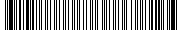 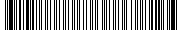 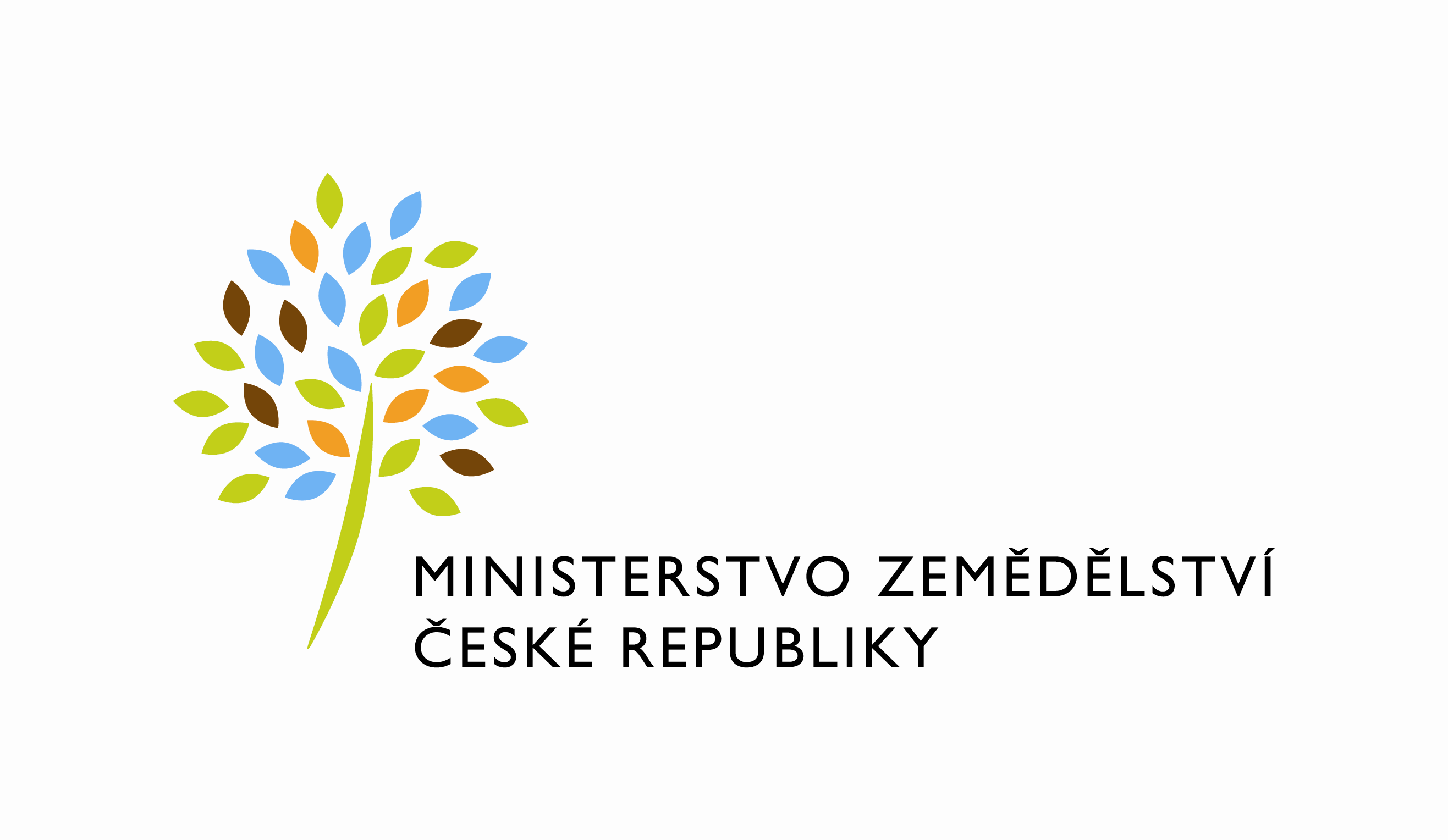 adresa: Těšnov 65/17, Nové Město, 110 00 Praha 1DATUM: 13. 4. 2021Prodloužení termínu dodání objednávky č. 4500135478 k PZ 594 PZ_PRAIS_II_2020_No594_eAgri_integrace_SD_RPVážený pane xxx,informuji vás tímto o prodloužení termínu dodání objednávky č. 4500135478 k PZ 594 PZ_PRAIS_II_2020_No594_eAgri_integrace_SD_RP z původního termínu 14.4.2021 na nový termín 15.06.2021. Důvodem tohoto prodloužení je vytvoření dostatečného časového rámce pro otestování realizované funkčnosti týkající se problematiky OKB a realizaci dodatečných rozvojových požadavků jak ze strany koncového uživatele (ÚKZÚZ), tak ze strany dodavatele (O2ITS), které vyplynuly z testování a průběhu realizace. Termín 15.06.2021 byl stanoven na základě dohody projektových manažerů MZe a O2ITS.S pozdravemPřílohy:útvar: Odbor informačních a komunikačních technologiíČíslo útvaru: 11150VÁŠ DOPIS ZN.:	 ZE DNE:	 SPISOVÁ ZN.:	 74VD15544/2018-11153NAŠE ČJ.:	 MZE-21900/2021-11153VYŘIZUJE:	Bc. Petra HonsováTelefon:	221811019E-MAIL:	Petra.Honsova@mze.czID DS: 	yphaax8O2 IT Services s.r.o.Vážený panxxxZa Brumlovkou 266/2Michle140 00 Praha 4Ing. Oleg Blaškoředitel odboruOtisk úředního razítka